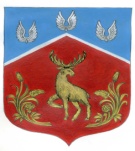 Администрация муниципального образования Громовское сельское поселение муниципального образования Приозерский муниципальный район Ленинградской областиПОСТАНОВЛЕНИЕ » марта 2022г.                                                    В соответствии с Федеральным законом от 12.02.1998 N 28-ФЗ "О гражданской обороне", Постановлением Правительства Российской Федерации от 29 ноября 1999 года N 1309 "О Порядке создания убежищ и иных объектов гражданской обороны", Приказом МЧС России от 14.11.2008 N 687 "Об утверждении Положения об организации и ведении гражданской обороны в муниципальных образованиях и организациях", руководствуясь Уставом муниципального образования  Громовское сельское поселение муниципального образования Приозерский муниципальный район Ленинградской области, администрация  муниципального образования Громовское сельское поселение муниципального образования Приозерский муниципальный район Ленинградской областиПОСТАНОВЛЯЕТ:1. Утвердить Положение о мерах по сохранению и рациональному использованию защитных сооружений гражданской обороны (далее ЗС ГО) на территории муниципального образования Громовское сельское поселение муниципального образования Приозерский муниципальный район Ленинградской области (приложение 1).2. Заместителю главы администрации МО Громовское сельское поселение вести учет защитных сооружений гражданской обороны, расположенных на территории муниципального образования Громовское сельское поселение муниципального образования Приозерский муниципальный район Ленинградской области               3.  Опубликовать данное распоряжение  в средствах массовой информации и разместить на  официальном сайте поселения в сети Интернет.4.    Данное распоряжение вступает в силу с момента опубликования.       5. Контроль исполнения распоряжения возложить на заместителя главы администрации поселения Глава администрации                                                                                                  А.П. КутузовИсп. М.В. Матвеева 88137999470Разослано: дело-1, прокуратура – 1, СМИ-1 приложение 1   УТВЕРЖДЕНО                                                                                      постановлением администрации                                                                                           муниципального образования                                                                                 Громовское сельское поселение                                                                                       от «----»  марта 2022 года  № ---    ПОЛОЖЕНИЕо мерах по сохранению и рациональному использованиюзащитных сооружений гражданской обороны на территории муниципального образования Громовское сельское поселение муниципального образования Приозерский муниципальный район Ленинградской области1. Общие положенияНастоящее Положение разработано в соответствии с Федеральным законом от 12.02.1998 N 28-ФЗ "О гражданской обороне", Постановлением Правительства Российской Федерации от 29.11.1999 N 1309 "О Порядке создания убежищ и иных объектов гражданской обороны" и определяет порядок создания, сохранения и использования на территории муниципального образования Громовское сельское поселение  защитных сооружений гражданской обороны - противорадиационных укрытий гражданской обороны и укрытий гражданской обороны (далее ЗС ГО).1.1. Убежищами называются защитные сооружения герметического типа, обеспечивающие защиту укрывающихся в них людей от всех поражающих факторов современных средств нападения, а также от проникающей радиации, радиоактивного заражения, обычных средств нападения.Убежища создаются для защиты:- работников наибольшей работающей смены организаций, расположенных в зонах возможных сильных разрушений и продолжающих свою деятельность в период мобилизации и военное время, а также работников работающей смены дежурного и линейного персонала организаций, обеспечивающих жизнедеятельность населения, отнесенных к группам по гражданской обороне, и организаций, отнесенных к категории особой важности по гражданской обороне;- нетранспортабельных больных, находящихся в учреждениях здравоохранения, расположенных в зонах возможных сильных разрушений, а также обслуживающего их медицинского персонала;- трудоспособного населения, отнесенного к особой группе по гражданской обороне.1.2. Противорадиационными укрытиями (далее - ПРУ) называются защитные сооружения, обеспечивающие защиту в них людей от воздействия ионизирующих излучений при радиоактивном заражении.Противорадиационными или простейшими укрытиями обеспечивается остальное население района с учетом эвакуированного населения.В мирное время защитные сооружения должны использоваться в интересах экономики, обслуживания населения и его защиты от поражающих факторов чрезвычайных ситуаций природного и техногенного характера.2. Создание фонда защитных сооружений2.1. Создание фонда защитных сооружений гражданской обороны осуществляется заблаговременно, в мирное время в соответствии с законодательными, нормативными правовыми актами, нормативно-техническими и иными документами, регламентирующими порядок и организацию ведения гражданской обороны на территории муниципального образования Громовское сельское поселение, путем:- нового строительства убежищ на объектах, имеющих потенциально опасные производственные объекты и эксплуатирующие их, а также имеющих важное оборонное, экономическое, административно-политическое значение и ответственных за жизнеобеспечение населения.Перечень таких объектов определяется Правительством Российской Федерации по представлению правительства Ленинградской области и по планам, согласованным с Министерством экономики РФ, Министерством РФ по делам гражданской обороны, чрезвычайным ситуациям и ликвидации последствий стихийных бедствий (далее - МЧС России) и другими заинтересованными организациями;- приспособления под противорадиационные укрытия помещений цокольных и наземных этажей вновь строящихся, реконструируемых и существующих зданий и сооружений;- комплексного освоения подземного пространства с учетом приспособления и использования под защитные сооружения подвальных помещений во вновь строящихся, реконструируемых и существующих зданиях и сооружениях различного назначения.2.2. Потребность в защитных сооружениях определяется администрацией муниципального образования Громовское сельское поселение исходя из необходимости укрытия различных категорий населения.2.3. Органы местного самоуправления муниципального образования  Громовское сельское поселение, в целях планомерного накопления необходимого фонда защитных сооружений, разрабатывают планы строительства защитных сооружений, требования которых доводят до сведения организаций, находящихся в сфере их ведения, контролируют создание защитных сооружений на стадиях проектирования и строительства, а также эксплуатацию и поддержание их в состоянии готовности к приему укрываемых.3. Сохранение защитных сооружений гражданской обороныСохранению подлежат все защитные сооружения и объекты гражданской обороны, расположенные на территории муниципального образования Громовское сельское поселение и эксплуатирующийся в режиме повседневной деятельности, в чрезвычайных ситуациях мирного и военного времени.3.1. Сохранение, эксплуатация систем жизнеобеспечения и содержание в готовности защитных сооружений при режимах повседневной деятельности, чрезвычайной ситуации и в военное время осуществляется в строгом соответствии с Приказом МЧС России от 15.12.2002 N 583 "Об утверждении и введении в действие Правил эксплуатации защитных сооружений гражданской обороны" (зарегистрирован в Минюсте РФ 25.03.2003, регистрационный N 4317).3.2. При эксплуатации защитных сооружений в режиме повседневной деятельности должны выполняться все требования, обеспечивающие пригодность помещений к переводу их в установленные сроки на режим защитных сооружений и необходимые условия для пребывания людей в защитных сооружениях, как в чрезвычайных ситуациях мирного времени, так и в военное время. При этом должна быть обеспечена сохранность защитных сооружений в целом, так и отдельных его элементов.При эксплуатации защитного сооружения в мирное время запрещается:- перепланировка помещений;- устройство отверстий или проемов в ограждающих конструкциях;- нарушение герметизации и гидроизоляции;- демонтаж оборудования;-застройка участков вблизи входов, аварийных выходов и наружных воздухозаборных и вытяжных устройств ЗС ГО без согласования с органами управления по делам гражданской обороны и чрезвычайным ситуациям;- применение сгораемых синтетических материалов при отделке помещений;- эксплуатация вентиляционных систем защищенной ДЭС, фильтров-поглотителей, предфильтров, средств регенерации воздуха.3.3. Содержание и эксплуатация защитных сооружений на приватизированных предприятиях организуется в соответствии с Постановлением Правительства Российской Федерации от 23.04.1994г. N 359 "Об утверждении Положения о порядке использования объектов и имущества гражданской обороны приватизированными предприятиями, учреждениями и организациями".Мероприятия по поддержанию защитных сооружений в сохранности и готовности к использованию по прямому назначению отражаются в договорах о правах и обязанностях в отношении объектов и имущества гражданской обороны, а также на выполнение мероприятий гражданской обороны между приватизированным предприятием, учреждением, организацией с одной стороны и Территориальным управлением Федерального агентства по управлению федеральным имуществом по Ленинградской области с другой стороны по согласованию с Главным управлением МЧС России по Ленинградской области.3.4. Ответственность за содержание, эксплуатацию, готовность защитных сооружений к приему укрываемых, своевременное техническое обслуживание, ремонт и замену защитных устройств и оборудования, обеспечение эффективного использования помещений защитных сооружений для нужд предприятий, организаций и учреждений и обслуживания населения, а также организация подготовки личного состава групп (звеньев) по обслуживанию защитных сооружений, обучение рабочих и служащих правилам пользования защитными сооружениями в чрезвычайных ситуациях, систематический контроль за содержанием, эксплуатацией и готовностью защитных сооружений к использованию по прямому назначению, обеспечение доступа в защитные сооружения и исполнение обязанностей по контролю за их состоянием уполномоченных лиц Главного управления МЧС России по Ленинградской области несут руководители предприятий, организаций, учреждений, на балансе которых находятся сооружения.4. Рациональное использование защитных сооружений гражданской обороны4.1. При режиме повседневной деятельности защитные сооружения гражданской обороны должны использоваться для нужд организаций, а также для обслуживания населения по решению руководителей объектов экономики или органов местного самоуправления по согласованию с Главным управлением МЧС России по Ленинградской области.4.2. Встроенные и отдельно стоящие ЗС ГО могут использоваться при выполнении обязательных требований действующих нормативных документов к помещениям данного функционального назначения под: - санитарно-бытовые помещения;- помещения культурного обслуживания и помещения для учебных занятий;- производственные помещения, отнесенные по пожарной опасности к категориям Г и Д, в которых осуществляются технологические процессы, не сопровождающиеся выделением вредных жидкостей, паров и газов, опасных для людей, и не требующие естественного освещения;- технологические, транспортные и пешеходные тоннели;- гаражи для легковых автомобилей, подземные стоянки автокаров и автомобилей;- складские помещения для хранения несгораемых, а также для сгораемых материалов при наличии автоматической системы пожаротушения;- помещения торговли и питания (магазины, залы столовых, буфеты, кафе, закусочные и др.);- спортивные помещения (стрелковые тиры и залы для спортивных занятий);- помещения бытового обслуживания населения (ателье, мастерские, приемные пункты и др.);- вспомогательные (подсобные) помещения лечебных учреждений.4.3. Защитные сооружения гражданской обороны, расположенные на территории муниципального образования Громовское сельское поселение и находящиеся в собственности поселения, разрешается сдавать в пользование (аренду) по согласованию с сектором по управлению имуществом, земельными вопросами и архитектуре муниципального образования Громовское сельское поселение и Главным управлением МЧС России по Ленинградской области.4.4. При использовании защитных сооружений под складские помещения, стоянки автомобилей, мастерские допускается загрузка их помещений из расчета обеспечения приема 50% укрываемых от расчетной вместимости сооружения (без освобождения от хранимого имущества). Размещение и складирование имущества осуществляется с учетом обеспечения постоянного и свободного доступа в технические помещения и к инженерно-техническому оборудованию ЗС ГО для его осмотра, обслуживания и ремонта.5. Порядок финансирования мероприятий по накоплению, содержанию, использованию и сохранению защитных сооружений5.1. Финансирование мероприятий по накоплению фонда защитных сооружений и поддержанию их в готовности к приему укрываемых, использованию для нужд объектов экономики и обеспечения их сохранности осуществляется в порядке, определенном Постановлением Правительства РФ от 16.03.2000 N 227 "О возмещении расходов на подготовку и проведение мероприятий по гражданской обороне", и в соответствии с Федеральным законом от 12.02.1998 N 28-ФЗ "О гражданской обороне".5.2. Обеспечение мероприятий по содержанию, использованию и сохранению защитных сооружений гражданской обороны, находящихся в муниципальной собственности, является расходным обязательством бюджетов муниципального образования Громовское  сельское поселение.5.3. Обеспечение мероприятий по содержанию, использованию и сохранению защитных сооружений гражданской обороны организаций независимо от их организационно-правовых форм собственности является расходным обязательством бюджета этих организаций.6. Контроль и ответственность за создание, сохранение и рациональное использование защитных сооружений гражданской обороны6.1. Порядок контроля по созданию, сохранению и рациональному использованию защитных сооружений гражданской обороны определен Приказом МЧС России от 15.12.2002г. N 583 "Об утверждении и введении в действие Правил эксплуатации защитных сооружений гражданской обороны" (зарегистрирован в Минюсте РФ 25.03.2003г., регистрационный N 4317).6.2. Администрация муниципального образования Громовское сельское поселение и руководители организаций независимо от их организационно-правовых форм собственности несут ответственность за организацию, создание, накопление и обеспечение сохранности убежищ и иных объектов гражданской обороны на подведомственных территориях и объектах в соответствии с законодательством Российской Федерации.